Уважаемые ребята!Все задания высылать на почту gladkova2020@ya.ruВсе работы (письма) должны быть подписаны (ФИ, класс).Материалы для недели 18.05.-22.05(Информатика 7 класс)Практическая работа "Векторная графика"Срок сдачи данного задания: пт 22.05.Задания будут проверены к 28.05, оценки выставлены в электронный журнал.Ссылка на учебникhttps://docs.google.com/viewer?a=v&pid=sites&srcid=ZGVmYXVsdGRvbWFpbnx1cm9raWluZm80MjZ8Z3g6NDMzMDcwNTc2NGQ0NjE0NQ1. Создание векторного рисунка и его преобразование:- запустить текстовый редактор Word или Open Office Writer. Командой {Вставка – Фигуры} последовательно выбрать нужные фигуры. Цвет фигуры выбираем с помощью команды {Заливка фигуры}, которая появляется после выбора нужной фигуры.- Обратите внимание, что фигуры накладываются слоями друг на друга.- У каждой фигуры можно изменить заливку, цвет и толщину контура, для этого вам поможет открывающаяся вкладка при выделении фигуры "Средства рисования".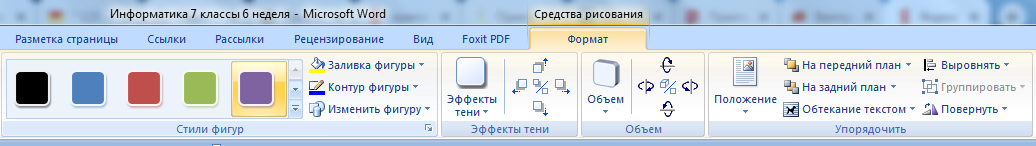 - При создании векторного изображения нельзя использовать инструмент "кисть" или "карандаш", вы можете использовать только готовые фигуры.- Исследуйте возможности графического векторного редактора  Word.Нарисуйте домик (вы можете выбрать уровень сложности):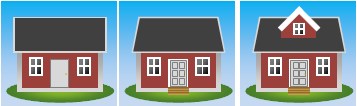 	"3"	"4"	"5"- Сохраните рисунок и пришлите на почту, указанную выше.